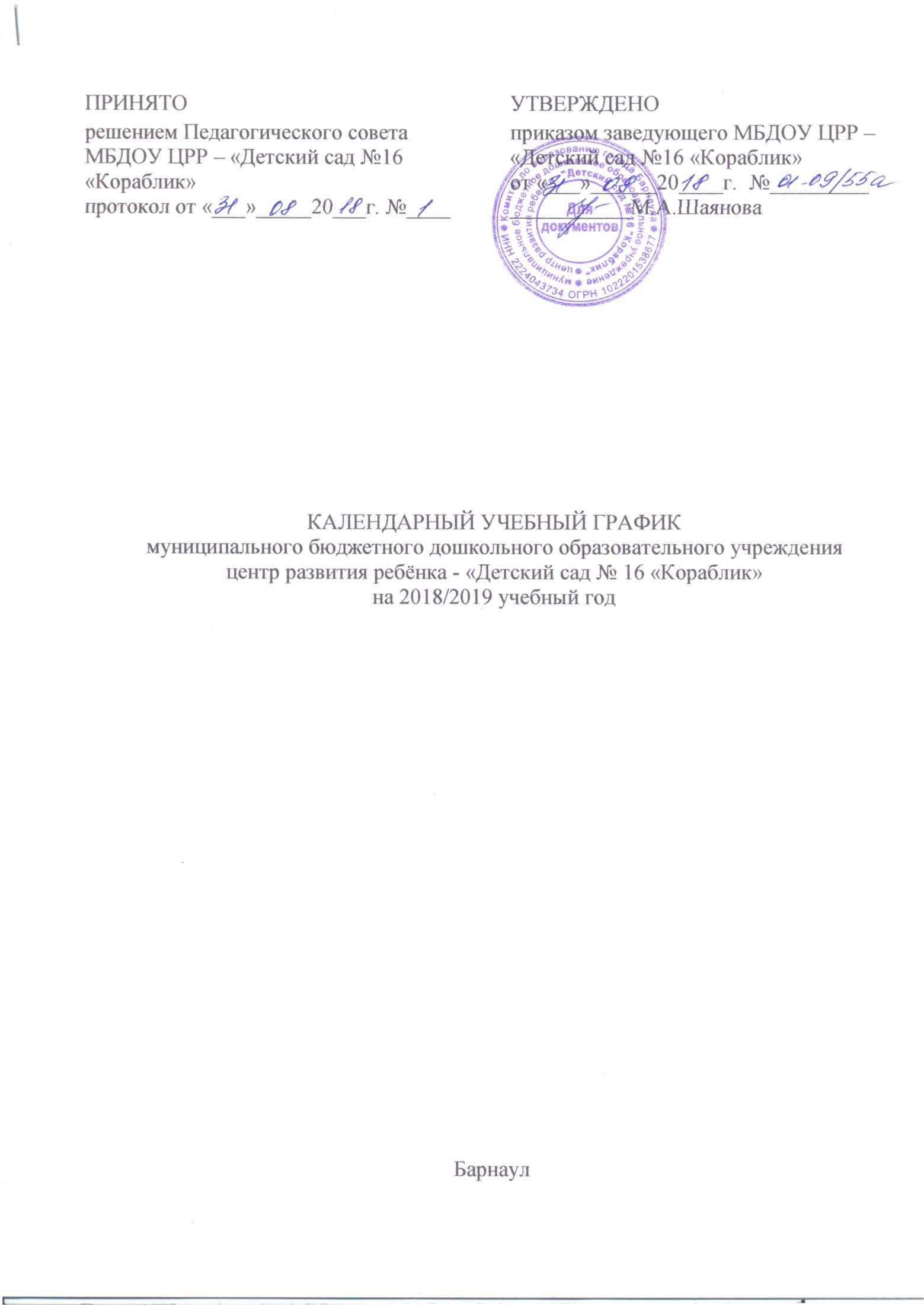 Пояснительная запискаКалендарный учебный график – является локальным нормативным документом, регламентирующим общие требования к организации образовательного процесса в учебном году в муниципальном бюджетном дошкольном образовательном учреждении центр развития ребёнка - «Детский сад  №16 «Кораблик». Календарный учебный график разработан в соответствии с: -Федеральным законом от 29.12.2012 № 273-ФЗ «Об образовании в Российской Федерации»; -СанПиН 2.4.1.3049-13 «Санитарно-эпидемиологические требования к устройству, содержанию и организации режима работы в дошкольных организациях»; -Федеральным государственным образовательным стандартом дошкольного образования;-Уставом МБДОУ.В 2018/2019 учебном году МБДОУ ЦРР - «Детский сад №16 «Кораблик», реализует основную образовательную программу дошкольного образования, разработанную на основе основной общеобразовательной программы дошкольного образования «От рождения до школы» под редакцией Н.Е. Вераксы, Т.С.Комаровой, М.А.Васильевой. Соответствует ФГОС.Календарный учебный график учитывает в полном объеме возрастные, психофизические особенности воспитанников и отвечает требованиям охраны их жизни и здоровья. Педагогическая диагностика достижения детьми планируемых результатов освоения основной образовательной программы дошкольного образования проводится в режиме работы МБДОУ, без специально отведенного для него времени, посредством бесед, наблюдений, индивидуальной работы с детьми.Календарный учебный график обсуждается и принимается Педагогическим советом и утверждается приказом заведующего МБДОУ. Все изменения, вносимые МБДОУ в календарный учебный график, утверждаются приказом по согласованию с учредителем и доводятся до всех участников образовательного процесса. МБДОУ ЦРР - «Детский сад №16 «Кораблик» в установленном законодательством Российской Федерации порядке несет ответственность за реализацию в полном объеме образовательных программ в соответствии с календарным учебным графиком.Содержание календарного учебного графика должно включать в себяследующие сведения:-режим работы МБДОУ;-продолжительность учебного года;-количество недель в учебном году;-продолжительность учебной недели;-сроки проведения каникул, их начало и окончание;-летний оздоровительный период;-сроки проведения педагогической диагностики достижения детьми планируемых результатов освоения основной общеобразовательной программы дошкольного образования;Согласно статье 112 Трудового Кодекса Российской Федерации, а также Постановления о переносе выходных дней Правительства РФ от 28.05.2013г. №444 в календарном учебном графике учтены нерабочие (выходные и праздничные) дни. Праздники для воспитанников в течение учебного года планируются в соответствии с Годовым планом работы МБДОУ на учебный год.Организация каникулярного отдыха в детском саду (середина учебного года, летний период) имеет свою специфику и определяется задачами воспитания в дошкольном учреждении. Воспитательно-образовательная работа в летний оздоровительный период планируется в соответствии планом работы на летний период, тематическим планированием дней и недель, а также с учетом климатических условий. Согласно статье 112 Трудового кодекса Российской Федерации нерабочими праздничными днями в Российской Федерации являются:1 Января 	Новый год7 Января 	Рождество Христово23 Февраля 	День защитника Отечества8 Марта 	Международный женский день1 Мая 	Праздник весны и труда9 Мая 	День Победы12 Июня 	День России4 Ноября 	День народного единстваДлинные выходные:       Проектом Постановления Правительства РФ «О переносе выходных дней в 2019 году» в целях рационального использования работниками выходных и нерабочих праздничных дней перенести в 2019 году следующие выходные дни:5 Января (Суббота) 	на 	2 Мая (Четверг)6 Января (Воскресенье) 	на 	3 Мая (Пятница)23 Февраля (Суббота) 	на 	10 Мая (Пятница)Годовой календарный учебный графикна 2018/2019 учебный год.Регламентирование образовательного процессаНачалоКонецДнейНазвание30 Декабря8 Января10Новогодние каникулы 20198 Марта10 Марта3Международный женский день1 Мая5 Мая5Праздник весны и труда9 Мая12 Мая4День Победы (вторые майские)2 Ноября4 Ноября3День народного единстваРежим работы5 дней в неделю (понедельник – пятница)12 часов (с 7.00 – 19.00)Выходные дниСуббота, воскресенье. Праздничные дни, установленные законодательством РФ. Продолжительность учебного года01.09.2018г. -31.05.2019г. Продолжительность учебного периода, всего, в том числе:36 недель1 полугодие17 недель2 полугодие19 недельПродолжительность учебной недели5 днейГрафик каникулЗимние с 23.12.2018 по 11.01.2018Летние с 01.06.2019 по 31.08.2019Сроки проведения педагогической диагностики02.09.2018-16.09.2018; 15.04.2019-30.04.2019Летний оздоровительный периодС 01.06.2019 по 31.08.2019Содержание Вторая группа раннего возраста от 2 до 3 летГруппа младшего дошкольного возраста от 3 до 4 летГруппа среднегодошкольного возраста от 4 до 5 летГруппы старшего дошкольного возраста от 5 до 7 летГруппы старшего дошкольного возраста от 5 до 7 летСодержание Вторая группа раннего возраста от 2 до 3 летГруппа младшего дошкольного возраста от 3 до 4 летГруппа среднегодошкольного возраста от 4 до 5 летОт 5 до 6 летОт 6 до 7 летКоличество возрастных групп11111Объём недельной образовательной нагрузки 1010101314Продолжительность ООД10 минут15 минут20 минут25 минут30 минПродолжительность ООД  в день20 минут30 минут40 минут50-75 минут60-90 минутПерерыв между НОД10 минут10 минут10 минут10 минут10 минутОбъём недельной образовательной нагрузки ООД100 минут(1 час 40 минут) 150 минут  (2ч 30 мин)200 минут  (3ч 40 мин)325 минут  (5ч 25 мин)420 минут  (6ч 00 мин)